Uitvoeringsverzoek continue subcutane/ intraveneuze* toediening morfine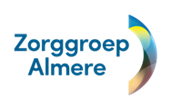 Ondergetekende : 					(Huisarts of diens vervanger)Van patiënt:						Geboortedatum :Adres:                                                                               Telefoonnummer: BSN: Verzoekt de verpleegkundige van TTV ZGA / Buurtzorg/ Hospice Almere* de handeling ‘continue subcutane/ intraveneuze* toediening morfine’ uit te voeren conform de richtlijnen beschreven in Pallialine.Aanvullende gegevensIndicatie en diagnose:	Naam, dosering en toedieningswijze van het opioïd dat tot nu toe gebruikt wordt: _______________________________________________________________________________________________________________________________________________________Concentratie morfine (Sendolor):  1mg/ml	     	    10mg/ml		    20mg/ml*Dosering subcutaan/ intraveneus* toe te dienen morfine:Onderhoudsdosering: _________ mg/ 24 uur, dat is dan _________ mg/uurExtra bolus: __________ mg elke: 30 min / 1 uur / 2 uur / 3 uur / 4 uu4*Deze dosering is nagerekend door: _________________________________________ (naam collega huisarts/ verpleegkundige/ apotheker)Dit uitvoeringsverzoek geldt voor alle ophogingen volgens de pallialine richtlijnen.De arts moet vóór een ophoging geconsulteerd worden:   ja  /  neeElke ophoging zal doorgegeven worden aan de arts.Verwisselen naald & lijn minimaal 1 x per week, en verder op geleide van conditie van insteekopening. Patiëntgebonden punten van aandacht: Misselijkheid/ jeuk/ ileus/ delier/ blaasretentie/ droge mond/ sufheid/ hallucinaties/ overig*:_______________________________________________________________________Geldigheidsduur van de opdracht: 3 mnd/ 6 mnd/ maximaal 1 jaarDatum: 			Plaats:				Handtekening arts:	Om patiënt aan te melden, bel: 06-30054455 (TTV ZGA), 06-20653071 (WV hospice Almere) of Buurtzorg.Ingevuld formulier per mail sturen aan apotheek de Brug EN betrokken thuiszorgorganisatie. (recept.debrug@zorggroep-almere.nl, TTV ZGA: ttv@zorggroep-almere.nl, Buurtzorg of Hospice Almere: hospice@zorggroep-almere.nl).*Doorhalen wat niet van toepassing is.Documenteigenaar: kaderhuisarts palliatieve zorg Almere, versie 3 dd 27 juli 2022